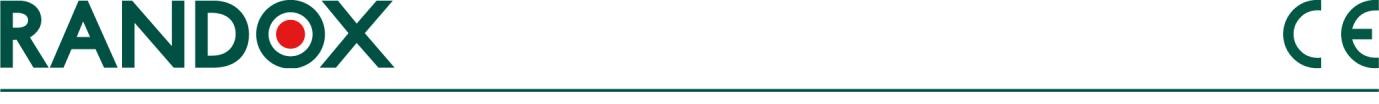                     HƯỚNG DẪN SỬ DỤNGNỘI KIỂM FRUCTOSAMINE – MỨC 1NỘI KIỂM FRUCTOSAMINE – MỨC 3MÃ SẢN PHẨM: FR2994, FR2996	              LOT: Xem trên lọ thuốcĐÓNG GÓI: 3 x 1 ml	              HẠN SỬ DỤNG: Xem trên lọ thuốcMỤC ĐÍCH SỬ DỤNGSản phẩm này được sử dụng để chẩn đoán trong ống nghiệm, trong kiểm soát chất lượng thông số Fructosamine của Randox trên các hệ thống máy Sinh hóa. THẬN TRỌNG VÀ CẢNH BÁO AN TOÀNChỉ sử dụng trong chẩn đoán trong ống nghiệm. Không hút pipette bằng miệng. Thực hiện các biện pháp phòng ngừa thông thường để xử lý thuốc thử trong phòng thí nghiệm.Nguồn gốc nguyên liệu từ người, đã được thử nghiệm ở giai đoạn hiến máu là âm tính với kháng thể Vi rút suy giảm miễn dịch ở người (HIV1, HIV2), kháng nguyên Viêm gan siêu vi B (HbsAg) và kháng thể Viêm gan Siêu vi C (HCV). Các phương pháp thử nghiệm dùng cho việc sàng lọc này là phương pháp đã được FDA chấp thuận. Tuy nhiên, vì không có phương pháp nào có thể đảm bảo hoàn toàn về sự vắng mặt của các tác nhân lây nhiễm, mẫu  này và tất cả các mẫu bệnh phẩm nên được xử lý như thể có khả năng lây truyền bệnh truyền nhiễm và xử lý phù hợp.BẢO QUẢN VÀ TÍNH ỔN ĐỊNHCHƯA MỞ NẮP: Sản phẩm bền đến hết hạn sử dụng in trên từng lọ khi bảo quản ở + 2 ° C đến + 8 ° C.MỞ NẮP: Bảo quản trong tủ lạnh (từ + 2 ° C đến + 8 ° C). Sau khi hoàn nguyên, mẫu bền trong 28 ngày ở + 2 ° C đến + 8 ° C và 1 tháng ở –20oC khi đóng băng 1 lần.CHUẨN BỊ SỬ DỤNGMở nắp cẩn thận, tránh làm hao hụt vật liệu trong lọ mẫu và hoàn nguyên chính xác với 1 ml nước cất. Đậy nắp và để yên trong vòng 30 phút trước khi sử dụng. Xoáy lọ nhẹ nhàng để đảm bảo rằng mẫu được hòa tan hoàn toàn.VẬT LIỆU CUNG CẤPNội kiểm Fructosamine – mức 1			3 x 1 mlNội kiểm Fructosamine – mức 3			3 x 1 mlDỤNG CỤ YÊU CẦUPipette thể tíchGIÁ TRỊ ĐƯỢC XÁC LẬPCác giá trị được xác lập dựa trên  ít nhất 30 lần xác định lặp lại trên các hệ thống máy sinh hóa khác nhau trong một phòng xét nghiệm.